COMUNICADO DE PRENSAWürth Elektronik presenta el módulo LTE-M y NB-IoT Adrastea-I Módulo de comunicaciones móvil para aplicaciones IoTWaldenburg (Alemania), 17 de mayo de 2022 – Würth Elektronik presenta Adrastea-I, un módulo multibanda LTE-M y NB-IoT de alto rendimiento y muy bajo consumo de energía. Con un tamaño de tan solo 13,4 × 14,6 × 1,85 mm, el módulo de radio móvil cuenta con GNSS integrado, una ARM Cortex M4 y una memoria flash de 1 MB para el desarrollo de aplicaciones del usuario. El módulo está basado en el chipset Sony Altair ALT1250 de elevadas prestaciones. El módulo Adrastea-I, certificado por Deutsche Telekom, permite una rápida integración en los productos finales sin necesidad de marcajes adicionales, certificaciones específicas del sector (GCF) ni aprobaciones de los operadores cuando se utilice la conectividad IoT de Deutsche Telekom (tarjeta SIM). El módulo Adrastea-I es perfecto para aplicaciones de IoT industrial, en los campos de la agricultura, logística y mediciones avanzadas.El módulo Adrastea-I admite múltiples bandas y puede funcionar con una de las dos tecnologías de radio móviles (LTE-M y NB-IoT). Esto permite una cobertura internacional y multiregional. Por ejemplo, allí donde no haya cobertura LTE-M, el módulo Adrastea-I puede configurarse para utilizar NB-IoT en su lugar y viceversa. El módulo es compatible con la versión 13 de 3GPP y puede actualizarse a la versión 14. Adrastea-I está optimizado para un consumo de energía muy bajo, un tamaño compacto y una cobertura mejorada. Sus reducidas dimensiones lo hacen perfecto para aplicaciones con limitaciones de tamaño, como los dispositivos portátiles.El módulo Adrastea-I lleva integrado GNSS y es compatible con los sistemas de satélites GPS y GLONASS. El GNSS integrado lo hace adecuado para aplicaciones de seguimiento en las que se requieren actualizaciones de posición poco frecuentes.MCU integrada para aplicacionesLa MCU ARM Context M4, una memoria flash de 1 MB y la memoria RAM de 256 KB integradas en el módulo Adrastea-I están disponibles en exclusiva para el desarrollo de las aplicaciones del cliente. Sony Altair proporciona un kit de desarrollo de software (SDK) para la MCU ARM Cortex M4 integrada, con ejemplos de código, documentación y herramientas para un rápido desarrollo y fácil integración en los equipos de los clientes. Ventajas del módulo certificado por Deutsche TelekomDeutsche Telekom ha certificado el módulo Adrastea-I para diversas redes europeas LTE-M y NB-IoT. Würth Elektronik eiSos mantiene una sólida colaboración con Deutsche Telekom IoT para Connectividad (tarjeta SIM IoT). La certificación confirma que los productos finales que utilizan el módulo Adrastea-I funcionan perfectamente en las distintas redes de Deutsche Telekom.«Con el lanzamiento del módulo de radio Adrastea-I y las tarjetas SIM IoT de Deutsche Telekom, nos complace poder ofrecer una solución completa de comunicación celular. La MCU integrada, dedicada exclusivamente al desarrollo de aplicaciones para clientes, permite a los ingenieros desarrollar productos y servicios excepcionales con la tecnología de radio móvil LTE-M y NB-IoT. El módulo Adrastea-I, que ha sido precertificado por Deutsche Telekom, permite una rápida integración en los productos finales, ahorrando costes de desarrollo y reduciendo el tiempo de comercialización. A pesar de la escasez mundial de componentes, Adrastea-I y el kit de evaluación respectivo están disponibles en stock», afirma Ravindra Singh, Product Manager en Würth Elektronik eiSos.«Estamos encantados de haber certificado el módulo Adrastea-I de Würth Elektronik eiSos para nuestras distintas redes NB-IoT y LTE-M. Al completar nuestros procesos de certificación, garantizamos la mejor conectividad y un rendimiento superior para nuestros clientes», declaró Uday Patil, Head of IoT Devices, T-Systems International GmbH. «Adrastea-I es un potente módulo de comunicación móvil IoT certificado por un operador que ha pasado a formar parte de nuestra gama de productos, una de las más grandes del mundo».Imágenes disponiblesLas siguientes imágenes se encuentran disponibles para impresión y descarga en: https://kk.htcm.de/press-releases/wuerth/Acerca del Grupo Würth Elektronik eiSos El Grupo Würth Elektronik eiSos es un fabricante de componentes electrónicos y electromecánicos para la industria electrónica, que aporta soluciones electrónicas innovadoras con su liderazgo tecnológico. Würth Elektronik eiSos es uno de los mayores fabricantes europeos de componentes pasivos y opera en 50 países. Sus plantas de producción en Europa, Asia y América del Norte suministran productos a un creciente número de clientes en todo el mundo.La gama de productos incluye componentes para EMC, inductores, transformadores, componentes de RF, varistores, condensadores, resistencias, cuarzos, osciladores, módulos de alimentación, transferencia de energia inalámbrica, LED‘s, sensores, conectores, elementos para fuentes de alimentación, interruptores, pulsadores, conexionado, portafusibles, así como soluciones para la transmisión inalámbrica de datos.La clara vocación de servicio de la empresa se caracteriza por la disponibilidad de todos los componentes del catálogo en stock sin una cantidad mínima de pedido, muestras gratuitas, haciendo hincapié en el soporte técnico con las herramientas de selección proporcionado por el departamento técnico de ventas. Würth Elektronik forma parte del Grupo Würth, líder del mercado mundial de la tecnología de montaje y fijación. La empresa emplea a 8000 trabajadores y generó una facturación de 1090 millones de euros en 2021.Würth Elektronik: more than you expect!Más información en www.we-online.com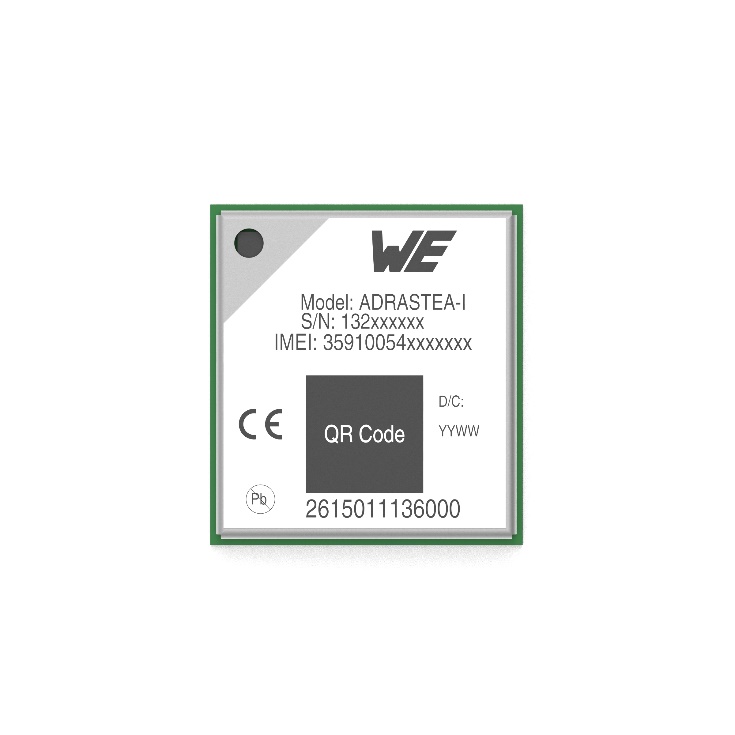 Fuente de la imagen: Würth Elektronik Adrastea-I: módulo LTE-M y NB-IoT 
Más información:Würth Elektronik eiSos GmbH & Co. KG
Sarah Hurst
Max-Eyth-Strasse 1
74638 Waldenburg
AlemaniaTel.: +49 7942 945-5186
Correo electrónico: 
sarah.hurst@we-online.dewww.we-online.comContacto para la prensa:HighTech communications GmbH
Brigitte Basilio
Brunhamstrasse 21
80339 München
AlemaniaTel.: +49 89 500778-20
Fax: +49 89 500778-77 
Correo electrónico: b.basilio@htcm.dewww.htcm.de 